Отчет  № 1   объединения «Мукосолька» Темы занятий:Интернет ресурсы: ddt-griv.ru (страничка педагога – Толстик М. В.),   stranamasterov.ru     Изделия по темам:1.      2.  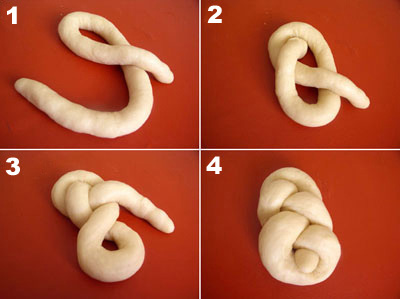 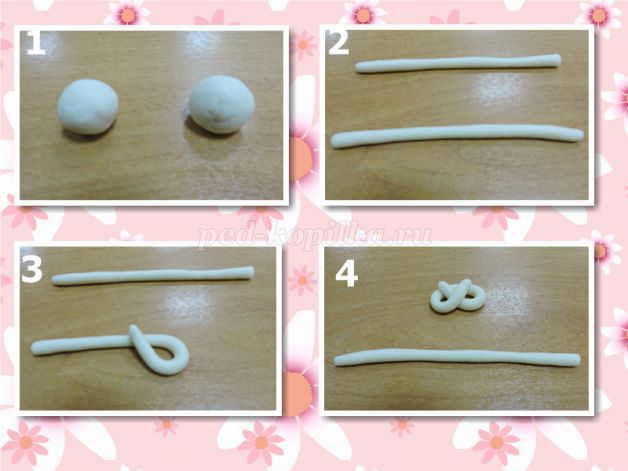 3.      4.  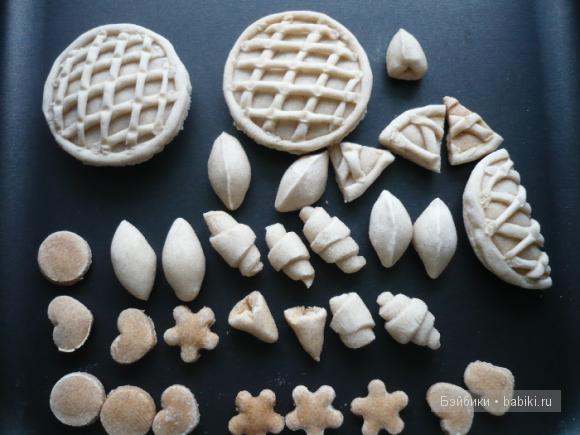 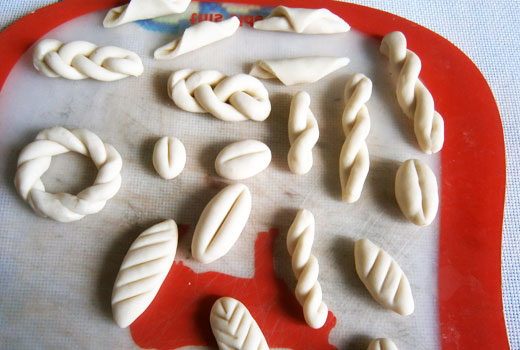 Воспитательная работа.- Посещение музея военной техники «Оружие Победы» (посещение музея доступно c помощью сервисов Яндекс Карты или Google Maps в панорамном режиме)- Видеоэкскурсия в краевой художественный музей им. Ф. А. Коваленко сайт: kovalenkomuseum.ru (фонд музея - произведения живописи, графики, скульптуры и декоративно-прикладного искусств) Тема занятияДата Используемая литератураМатериалы и оборудованиеОбъёмные композиции. Полки для булочек. Сушка изделий.14.04.20«Солёное тесто» – Изольда КискальтДеревянная доска, стека, миска, валик, мука, соль, нож, кулинарные насадки формочки, шаблоны, ситечко.Изготовление фигурки продавщицы. Сушка изделия.15.04.20«Солёное тесто» – Изольда КискальтДеревянная доска, стека, миска, валик, мука, соль, нож, кулинарные насадки формочки, шаблоны, ситечко.